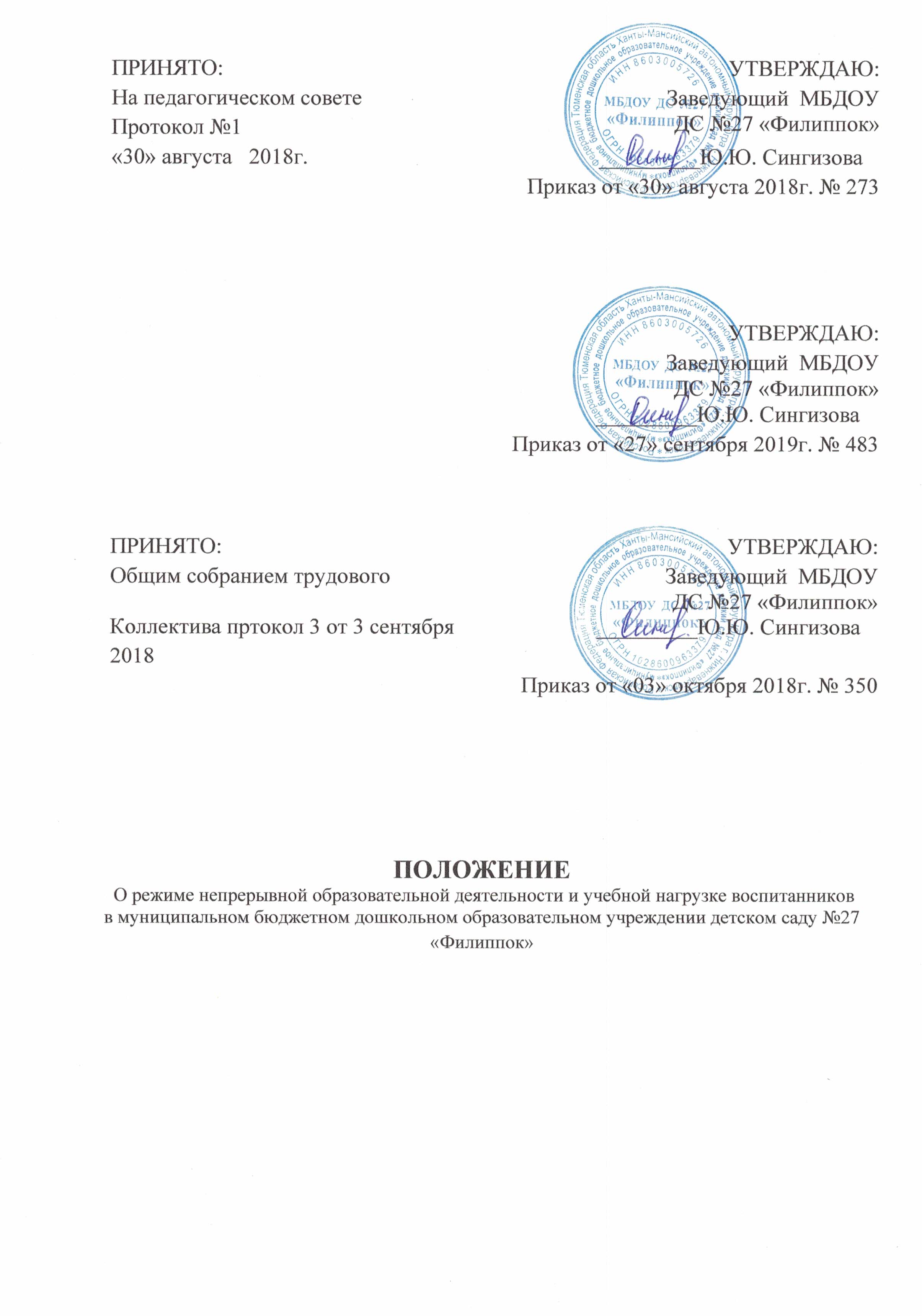 ПОЛИТИКАоператора в отношении обработки персональных данных Общие положения1.1. В целях гарантирования выполнения норм федерального законодательства в полном объеме муниципальное бюджетное дошкольное образовательное учреждение детский сад №27 «Филиппок» (далее - Оператор) считает важнейшими своими задачами соблюдение принципов законности, справедливости и конфиденциальности при обработке персональных данных (далее - ПДн), а также обеспечение безопасности процессов их обработки. 1.2. Настоящая Политика оператора в отношении обработки ПДн в МБДОУ (далее - Политика) характеризуется следующими признаками: - Разработана в целях обеспечения реализации требований законодательства Российской Федерации в области обработки ПДн субъектов ПДн. - Раскрывает основные категории ПДн, обрабатываемых Оператором, цели, способы и принципы обработки Оператором ПДн, права и обязанности Оператора при обработке ПДн, права субъектов ПДн, а также включает перечень мер, применяемых Оператором в целях обеспечения безопасности ПДнпри их обработке. - Является общедоступным документом, декларирующим концептуальные основы деятельности Оператора при обработке ПДн. Информация об ОператореНаименование: Муниципальное бюджетное дошкольное образовательное учреждение детский сад №27 «Филиппок».ИНН: 8603005726.Фактический адрес: 628605, Тюменская область, ХМАО-Югра, г.Нижневартовск, ул.Дружбы Народов, дом 22а.Тел., факс: 8 (3466) 46-40-54.Основные понятияДля целей настоящей Политики используются следующие понятия: 3.1. Оператор - государственный орган, муниципальный орган, юридическое или физическое лицо, самостоятельно или совместно с другими лицами организующие и (или) осуществляющие обработку ПДн, а также определяющие цели обработки ПДн, состав ПДн, подлежащих обработке, действия (операции), совершаемые с ПДн. 3.2. Персональные данные - любая информация, относящаяся к прямо или косвенно определенному или определяемому физическому лицу (субъекту ПДн). 3.3. Субъект - субъект ПДн. 3.4. Работник - физическое лицо, состоящее в трудовых отношениях с оператором. 3.5. Обработка ПДн- любое действие (операция) или совокупность действий (операций), совершаемых с использованием средств автоматизации или без использования таких средств с ПДн, включая сбор, запись, систематизацию, накопление, хранение, уточнение (обновление, изменение), извлечение, использование, передачу (распространение, предоставление, доступ), обезличивание, блокирование, удаление, уничтожение ПДн.3.6. Распространение ПДн - действия, направленные на раскрытие ПДн неопределенному кругу лиц. 3.7. Автоматизированная обработка ПДн — обработка ПДнс помощью средств вычислительной техники. 3.8. Предоставление ПДн - действия, направленные на раскрытие ПДн определенному лицу или определенному кругу лиц. 3.9. Блокирование ПДн - временное прекращение обработки ПДн(за исключением случаев, если обработка необходима для уточнения ПДн). 3.10. Уничтожение ПДн - действия, в результате которых становится невозможным восстановить содержание ПДн в информационной системе персональных данных (далее - ИСПДн) и (или) в результате которых уничтожаются материальные носители ПДн. 3.11. Обезличивание ПДн - действия, в результате которых становится невозможным без использования дополнительной информации определить принадлежность ПДн конкретному субъекту ПДн. 3.12. Информационная система персональных данных - совокупность содержащихся в базах данных ПДн и обеспечивающих их обработку информационных технологий и технических средств. 3.13. Трансграничная передача ПДн - передача ПДн на территорию иностранного государства органу власти иностранного государства, иностранному физическому лицу или иностранному юридическому лицу.Правовые основания обработки ПДн4.1. Политика Оператора в области обработки ПДн, а также основание для обработки ПДн определяются в соответствии со следующими нормативными правовыми актами Российской Федерации: - Конституцией Российской Федерации;- Трудовым кодексом Российской Федерации;- Гражданским кодексом Российской Федерации;- Федеральным законом от 19.12.2005№ 160-ФЗ «О ратификации Конвенции Совета Европы о защите физических лиц при автоматизированной обработке персональных данных»;- Федеральным законом от 27.07.2006 №152-ФЗ «О персональных данных»;- Федеральным законом от 27.07.2006 №149-ФЗ «Об информации, информационных технологиях и о защите информации»; - Федеральный закон от 29.12.2012 №273-ФЗ «Об образовании в Российской Федерации».Цели обработки ПДн5.1. Оператор обрабатывает ПДн исключительно в следующих целях: - Исполнения положений нормативных актов, указанных в п. 4.1.; - Принятия решения о трудоустройстве кандидата в МБДОУ ДС №27 «Филиппок»; - Заключения и выполнения обязательств по трудовым договорам, договорам гражданско-правового характера и договорам с контрагентами;- Формирование общей культуры личности, обучающихся на основе усвоения обязательного минимума содержания общеобразовательных программ, их адаптация к жизни в обществе; - создание основы для осознанного выбора и последующего освоения профессиональных образовательных программ; - воспитание гражданственности, трудолюбия, уважения к правам и свободе человека, любви к окружающей природе, родине, семье; - формирование здорового образа жизни.6. Категории обрабатываемых ПДн, источники их получения, сроки обработки и хранения6.1. В ИСПДн Оператора обрабатываются следующие категории ПДн: - Сотрудников Оператора (административно-управленческий состав, педагогический персонал, обслуживающий персонал);- Уволенных сотрудников МБДОУ ДС №27 «Филиппок»;- Физических лиц, обращающихся для зачисления в кадровый резерв МБДОУ ДС №27 «Филиппок»;- Субъектов получающих образование в МБДОУ ДС №27 «Филиппок»; - Субъектов являющихся законными представителями Субъектов получающих образование в МБДОУ ДС №27 «Филиппок»;6.2. Сроки обработки и хранения ПДн определены в «Перечне обрабатываемых ПДн». Основные принципы обработки, передачи и хранения ПДн7.1. Оператор в своей деятельности обеспечивает соблюдение принципов обработки ПДн, указанных в ст. 5 Федерального закона от 27.07.2006 № 152-ФЗ «О персональных данных». 7.2. Оператор не осуществляет обработку биометрических ПДн (сведения, которые характеризуют физиологические и биологические особенности человека, на основании которых можно установить его личность). 7.3. Оператор не выполняет обработку специальных категорий ПДн, касающихся расовой, национальной принадлежности, политических взглядов, религиозных или философских убеждений, состояния здоровья, интимной жизни. 7.4. Оператор не производит трансграничную (на территорию иностранного государства органу власти иностранного государства, иностранному физическому лицу или иностранному юридическому лицу) передачу ПДн. 7.5. Оператором созданы общедоступные источники ПДн (справочники, адресные книги). ПДн, сообщаемые субъектом (фамилия, имя, отчество, год и место рождения, адрес, абонентский номер, сведения о профессии и др.), включаются в такие источники только с письменного согласия субъекта ПДн. Сведения о третьих лицах, участвующих в обработке ПДн8.1. В целях соблюдения законодательства Российской Федерации, для достижения целей обработки, а также в интересах и с согласия субъектов ПДн Оператор в ходе своей деятельности предоставляет ПДн следующим организациям: - Федеральной налоговой службе; - Пенсионному фонду России (только о субъектах, являющихся сотрудниками Оператора); Негосударственным пенсионным фондам (только о субъектах, являющихся сотрудниками Оператора); - Страховым компаниям (только о субъектах, являющихся сотрудниками Оператора); - Кредитным организациям; - Комиссия по делам несовершеннолетних; - Органы социальной защиты; - Органы социального страхования, государственные внебюджетные фонды.- Предприятиям, компаниям, обществам, которым переданы полномочия (согласно технических заданий муниципальных контрактов или договоров) на хранение и обработку данных. 8.2. Оператор поручает обработку ПДн другим лицам на основании договора.Меры по обеспечению безопасности ПДн при их обработке9.1. Оператор при обработке ПДн принимает все необходимые правовые, организационные и технические меры для их защиты от неправомерного или случайного доступа, уничтожения, изменения, блокирования, копирования, предоставления, распространения, а также от иных неправомерных действий в отношении них. Обеспечение безопасности ПДн достигается, в частности, следующими способами: - Назначением ответственных за организацию обработки ПДн; - Осуществлением внутреннего контроля и аудита соответствия обработки ПДн Федеральному закону от 27.07.2006№ 152-ФЗ «О персональных данных»и принятым в соответствии с ним нормативным правовым актам, требованиям к защите ПДн, локальным актам; - Ознакомлением работников Оператора, непосредственно осуществляющих обработку ПДн, с положениями законодательства Российской Федерации о ПДн, в том числе с требованиями к защите ПДн, локальными актами в отношении обработки ПДн, и обучением указанных сотрудников; - Определением угроз безопасности ПДн при их обработке в ИСПДн; - Применением организационных и технических мер по обеспечению безопасности ПДн при их обработке в ИСПДн, необходимых для выполнения требований к защите ПДн; - Оценкой эффективности принимаемых мер по обеспечению безопасности ПДн до ввода в эксплуатацию ИСПДн; - Учетом машинных носителей ПДн; - Выявлением фактов несанкционированного доступа к ПДн и принятием соответствующих мер; - Восстановлением ПДн, модифицированных или уничтоженных вследствие несанкционированного доступа к ним; - Установлением правил доступа к ПДн, обрабатываемым в ИСПДн, а также обеспечением регистрации и учета всех действий, совершаемых с ПДнв ИСПДн; - Контролем за принимаемыми мерами по обеспечению безопасности ПДн и уровнем защищенности ИСПДн. 9.2. Обязанности должностных лиц, осуществляющих обработку и защиту ПДн, а также их ответственность, определяются в приказе от ____________ № __ «Об организации работ по обеспечению безопасности персональных данных при их обработке, в том числе в информационных системах персональных данных».  Обработка ПДн 10.1. Общие требования при обработке ПДн.В целях обеспечения прав и свобод человека и гражданина при обработке ПДн соблюдаются следующие требования: 10.1.1. Обработка ПДн допускается в следующих случаях: - обработка ПДн осуществляется с согласия субъекта ПДн на обработку его ПДн; - обработка ПДн необходима для достижения целей, предусмотренных международным договором Российской Федерации или законом, для осуществления и выполнения возложенных законодательством Российской Федерации на оператора функций, полномочий и обязанностей; - обработка ПДн необходима для исполнения договора, стороной которого либо выгодоприобретателем или поручителем по которому является субъект ПДн, а также для заключения договора по инициативе субъекта ПДн или договора, по которому субъект ПДн будет являться выгодоприобретателем или поручителем; - обработка ПДн необходима для осуществления прав и законных интересов оператора или третьих лиц либо для достижения общественно значимых целей при условии, что при этом не нарушаются права и свободы субъекта ПДн;- обработка ПДн осуществляется в статистических или иных исследовательских целях при условии обязательного обезличивания ПДн за исключением целей, указанных в Федеральном законе от 27.07.2006 №152-ФЗ «О персональных данных»; - осуществляется обработка ПДн, доступ неограниченного круга лиц к которым предоставлен субъектом ПДн либо по его просьбе (далее - ПДн, сделанные общедоступными субъектом ПДн); - осуществляется обработка ПДн, подлежащих опубликованию или обязательному раскрытию в соответствии с федеральным законом. 10.1.2. Обработка ПДн должна осуществляться на законной и справедливой основе. 10.1.3. Обработка ПДн должна ограничиваться достижением конкретных, заранее определенных и законных целей. Не допускается обработка ПДн, несовместимая с целями сбора ПДн. 10.1.4. Не допускается объединение баз данных, содержащих ПДн, обработка которых осуществляется в целях, несовместимых между собой. 10.1.5. Содержание и объем обрабатываемых ПДн должны соответствовать заявленным целям обработки. Обрабатываемые ПДн не должны быть избыточными по отношению к заявленным целям их обработки. 10.1.6. При обработке ПДн должны быть обеспечены точность ПДн, их достаточность, а в необходимых случаях и актуальность по отношению к целям обработки ПДн. Оператор должен принимать необходимые меры либо обеспечивать их принятие по удалению или уточнению неполных или неточных данных. 10.1.7. Субъекты ПДнне должны отказываться от своих прав на сохранение и защиту ПДн. 10.1.8. Порядок рассмотрения запросов субъектов ПДн или их представителей осуществляется в соответствии с «Инструкцией по обработке запросов субъекта персональных данных или уполномоченного органа по защите прав субъектов персональных данных», утвержденной Оператором. 10.2. Получение ПДн: 10.2.1. Все ПДн следует получать непосредственно от субъекта ПДн. Субъект самостоятельно принимает решение о предоставление своих ПДни дает письменное согласие на их обработку оператором. 10.2.2. Если предоставление ПДн является обязательным в соответствии с федеральным законом, оператор обязан разъяснить субъекту ПДн юридические последствия отказа предоставить его ПДн, согласно приложению 6 к настоящей Политике. 10.2.3. В случае недееспособности либо несовершеннолетия субъекта ПДн все ПДн субъекта следует получать от его законных представителей. Законный представитель самостоятельно принимает решение о предоставлении ПДн своего подопечного и дает письменное согласие на их обработку оператором. Типовая форма заявления-согласия на обработку ПДн подопечного представлена в приложении 2 к настоящей Политике. 10.2.4. Письменное согласие не требуется, если обработка ПДн осуществляется в случаях, указанных в пункте 10.1.1 настоящей Политике. 10.2.5. Согласие на обработку ПДн может быть отозвано субъектом ПДн. В случаях, указанных в пункте 10.2.3. настоящей Политики согласие может быть отозвано законным представителем субъекта ПДн. Типовая форма отзыва согласия на обработку ПДн представлена в приложении 3 к настоящей Политике. 10.2.6. В случаях, когда оператор может получить необходимые ПДн субъекта только у третьей стороны, субъект должен быть уведомлен об этом заранее. В уведомлении оператор обязан указать: - наименование и адрес оператора; - цель обработки ПДн и ее правовое основание; - предполагаемые пользователи ПДн; - права субъекта ПДн; - источник получения ПДн.10.2.7. Доступ работников к ПДн разрешен в соответствии со списками, утвержденными приказом МБДОУ. 10.2.8. Все сотрудники, имеющие доступ к ПДн субъектов, обязаны подписать обязательство о неразглашении ПДн. 10.2.9. Передача ПДн осуществляется в организации, указанные в пункте 8 настоящей Политики. 10.3. Уничтожение ПДн: 10.3.1. ПДн субъектов хранятся не дольше, чем этого требуют цели их обработки, и они подлежат уничтожению по достижении целей обработки или в случае утраты необходимости в их достижении. 10.3.2. Документы, содержащие ПДн, подлежат хранению и уничтожению в порядке, предусмотренном архивным законодательством Российской Федерации.  Права и обязанности субъектов ПДн и оператора 11.1. Субъект ПДн имеет право на получение информации, касающейся обработки его ПДн, в том числе содержащей: - подтверждение факта обработки ПДн оператором; - правовые основания и цели обработки ПДн;- цели и применяемые оператором способы обработки ПДн; - наименование и место нахождения оператора, сведения о лицах (за исключением работников оператора), которые имеют доступ к ПДн или которым могут быть раскрыты ПДн на основании договора с оператором или на основании федерального закона; - обрабатываемые ПДн, относящиеся к соответствующему субъекту ПДн, источник их получения, если иной порядок представления таких данных не предусмотрен федеральным законом; - сроки обработки ПДн, в том числе сроки их хранения; - порядок осуществления субъектом ПДн прав, предусмотренных Федеральным законом от 27.07.2006 №152-ФЗ «О персональных данных»; - информацию об осуществленной или о предполагаемой трансграничной передаче данных; - наименование или фамилию, имя, отчество и адрес лица, осуществляющего обработку ПДн по поручению оператора, если обработка поручена или будет поручена такому лицу; - иные сведения, предусмотренные действующим законодательством Российской Федерации. 11.2. В целях обеспечения защиты ПДн субъекты имеют право: - требовать от оператора уточнения его ПДн, их блокирования или уничтожения в случае, если ПДн являются неполными, устаревшими, неточными, незаконно полученными или не являются необходимыми для заявленной цели обработки, а также принимать предусмотренные законом меры по защите своих прав; - требовать предоставления сведений, указанных в пункте 11.1, от оператора в доступной форме, и в них не должны содержаться ПДн, относящиеся к другим субъектам ПДн, за исключением случаев, если имеются законные основания для раскрытия таких ПДн; - требовать предоставления сведений, указанных в пункте 11.1, от оператора при обращении либо при получении запроса субъекта ПДн или его представителя. Запрос должен содержать номер основного документа, удостоверяющего личность субъекта ПДн или его представителя, сведения о дате выдачи указанного документа и выдавшем его органе, сведения, подтверждающие участие субъекта ПДн в отношениях с оператором (номер договора, дата заключения договора, условное словесное обозначение и (или) иные сведения"), либо сведения, иным образом подтверждающие факт обработки ПДн оператором, подпись субъекта ПДн или его представителя. Запрос может быть направлен в форме электронного документа и подписан электронной подписью в соответствии с законодательством Российской Федерации;- требовать исключения или исправления неверных или неполных ПДн, а также данных, обработанных с нарушением законодательства; - при отказе оператора или уполномоченного им лица исключить или исправить ПДн субъекта - заявить в письменной форме о своем несогласии, представив соответствующее обоснование; - дополнить ПДн оценочного характера заявлением, выражающим его собственную точку зрения; - требовать от оператора или уполномоченного им лица уведомления всех лиц, которым ранее были сообщены неверные или неполные ПДн субъекта, обо всех произведенных в них изменениях или исключениях из них; - обжаловать в суд любые неправомерные действия или бездействие оператора или уполномоченного им лица при обработке и защите ПДн субъекта. 11.3. Субъект ПДн или его законный представитель обязуется предоставлять ПДн, соответствующие действительности. 12. Ответственность за нарушение норм, регулирующих обработку и защиту ПДн 12.1. Руководитель, разрешающий доступ сотрудника к конфиденциальному документу, содержащему ПДн, несет персональную ответственность за данное разрешение. 12.2. Лица, виновные в нарушении норм, регулирующих получение, обработку и защиту ПДн, привлекаются к дисциплинарной и материальной ответственности в порядке, установленном Трудовым Кодексом Российской Федерации и иными федеральными законами, а также привлекаются к гражданско-правовой, административной и уголовной ответственности в порядке, установленном федеральными законами.12.3. Настоящая политика заменяет ее предыдущую версию и действует бессрочно и до замены ее новой версией.13. Контактная информация 13.1. Ответственным за организацию обработки ПДн в МБДОУ назначается приказом МБДОУ.13.2. Уполномоченным органом по защите прав субъектов ПДн является Федеральная служба по надзору в сфере связи, информационных технологий и массовых коммуникаций (Роскомнадзор), Управление по защите прав субъектов ПДн.Управление Роскомнадзора по Тюменской области, Ханты-Мансийскому автономному округу - Югре и Ямало-Ненецкому автономному округу: Адрес: ул. Республики, д. 12, г. Тюмень, 625003.Тел.: (3452) 46-17-61.Факс: (3452) 46-60-46.E-mail: rsoc72@rsoc.ru.Сайт: 72.rsoc.ru.Приложение 1 к политике оператора в отношении обработки персональных данных в МБДОУ ДС №27 «Филиппок»Типовая форма заявления-согласия субъекта на обработку его персональных данныхЯ, ____________________________________________________________________проживающий(-ая) по адресу _____________________________________________ паспорт серии _____ , номер _________ , выдан « ___ » ________________ года, в соответствии с Федеральным законом от 27.07.2006 №152-ФЗ первая часть «О персональных данных», даю согласие МБДОУ ДС №27 «Филиппок», расположенному по адресу г.Нижневартовск, ул.Дружбы Народов, д. 22а, на обработку моих персональных данных, а именно:(указать состав персональных данных (Ф.И.О, паспортные данные, адрес ...) Обработка вышеуказанных персональных данных будет осуществляться путем: (Перечень действий с персональными данными, общее описание используемых оператором способов обработки персональных данных) Для обработки в целях: Я утверждаю, что ознакомлен с документами организации, устанавливающими порядок обработки персональных данных, а также с моими правами и обязанностями в этой области. Мне разъяснены юридические последствия отказа предоставить мои персональные данные Оператору.Согласие вступает в силу со дня его подписания и действует в течение  ____________________.Согласие может быть отозвано мною в любое время на основании моего письменного заявления.(Дата)(подпись)Приложение 2 к политике оператора в отношении обработки персональных данных в МБДОУ ДС №27 «Филиппок»Типовая форма заявления-согласия субъекта на обработку персональных данных подопечногоЯ , ___________________________________________________________________ ,проживающий (-ая) по адресу____________________________________________ паспорт серии _____ , номер ___________ , выдан « ___ » _______________ года, в соответствии с Федеральным законом от 27.07.2006 № 152-ФЗ «О персональных данных», даю согласие МБДОУ ДС №27 «Филиппок», расположенному по адресу г.Нижневартовск, ул.Омская, д. 166 на обработку персональных данных моего/ей сына (дочери, подопечного):(Ф.И.О. сына, дочери, подопечного)а именно:(указать состав персональных данных (Ф.И.О, паспортные данные, адрес ...) Обработка вышеуказанных персональных данных будет осуществляться путем: (Перечень действий с персональными данными, общее описание используемых оператором способов обработки персональных данных) Для обработки в целях:Я утверждаю, что ознакомлен с документами организации, устанавливающими порядок обработки персональных данных, а также с моими правами и обязанностями в этой области. Мне разъяснены юридические последствия отказа предоставить персональные данные Оператору.Согласие вступает в силу со дня его подписания и действует в течение ___________________ .Согласие может быть отозвано мною в любое время на основании моего письменного заявления.(дата)(подпись)Приложение 3 к политике оператора в отношении обработки персональных данных в МБДОУ ДС №27 «Филиппок»Ф.И.О. субъекта персональных данных адрес регистрации субъекта персональных данных наименование, серия и номер основного документа, удостоверяющего личность дата выдачи указанного документа наименование органа выдавшего документТиповая форма отзыва согласия на обработку персональных данныхПрошу прекратить обработку моих персональных данных в связи с _____________________(указать причину)(дата)(подпись)Приложение 4 к политике оператора в отношении обработки персональных данных в МБДОУ ДС №27 «Филиппок»Типовая форма уведомления субъекта о начале обработки его персональных данных, полученных у третьей стороны._______________________________________________________________________(фамилия, имя, отчество, адрес субъекта персональных данных)МБДОУ ДС №27 «Филиппок», расположенному по адресу г.Нижневартовск, ул.Дружбы Народов, д.22а, уведомляет Вас о начале обработки Ваших персональных данных с целью (цель обработки персональных данных) на основании положений________________________________________________ ___ • Персональные данные, а именно________________________________ получены от ______________________________________________ ______________________ • К Вашим персональным данным имеют доступ следующие категории сотрудников Согласно Федеральному закону от 27.07.2006№ 152-ФЗ «О персональных данных» Вы имеете право: на получение сведений в МБДОУ ДС №2 «Филиппок» (далее - Оператор), как операторе персональных данных, месте его нахождения, о наличии оператора Ваших персональных данных: - на ознакомление с Вашими персональными данными, если это не влечет за собой нарушения конституционных права и свободы других лиц; - требовать от оператора уточнения Ваших персональных данных, их блокирования или уничтожения в случае, если персональные данные являются неполными, устаревшими, недостоверными, незаконно полученными или не являются необходимыми для заявленной цели обработки, а также принимать предусмотренные законом меры по защите Ваших прав; - получать при обращении информацию, касающуюся обработки Ваших персональных данных, в том числе содержащую: о подтверждение факта обработки, а также цель такой обработки; о способы обработки, применяемые оператором; о сведения о лицах, которые имеют доступ к персональным данным или которым может быть предоставлен такой доступ; о перечне обрабатываемых персональных данных и источник их получения; о сроках обработки Ваших персональных данных, в том числе сроки их хранения; - в случаях возникновения оснований считать, что оператор осуществляет обработку Ваших персональных данных с нарушением требований Федерального закона или иным образом нарушает Ваши права и свободы, обжаловать действия или бездействие оператора в уполномоченный орган по защите прав субъектов персональных данных или в судебном порядке; - на защиту своих прав и законных интересов, в том числе на возмещение убытков и (или) компенсацию морального вреда в судебном порядке. (дата)(подпись)Приложение 5 к политике оператора в отношении обработки персональных данных в МБДОУ ДС №27 «Филиппок»Типовая форма заявления-согласия субъекта на передачу его персональных данных третьей сторонеЯ , ___________________________________________________________________,проживающий (- ая) по адресу_____________________________________, паспорт серии _______ , номер _______________ , выдан_____________________________ « ___ » __________________ года, в соответствии со ст. 12 Федерального закона от 27.07.2006№ 152-ФЗ «О персональных данных», даю согласие на передачу моих персональных данных МБДОУ ДС №27 «Филиппок», расположенному по адресу г.Нижневартовск, ул.Дружбы Народов, д.22а, а именно:(указать состав персональных данных (Ф.И.О, паспортные данные, адрес ...) Обработка вышеуказанных персональных данных будет осуществляться путем:(Перечень действий с персональными данными, общее описание используемых оператором способов обработки персональных данных) для обработки в целях:следующим лицам:(указать Ф.И.О. физического лица или наименование организации и адрес, которым сообщаются данные) Я также утверждаю, что ознакомлен с документами организации, устанавливающими порядок обработки персональных данных, а также с моими правами и обязанностями в этой области.Согласие вступает в силу со дня его подписания и действует в течение Согласие может быть отозвано мною в любое время на основании моего письменного заявления. (дата)(подпись)Приложение 6 к политике оператора в отношении обработки персональных данных в МБДОУ ДС №27 «Филиппок»Типовая форма разъяснения субъекту персональных данных юридических последствий отказа предоставить свои персональные данные в МБДОУ ДС №27 «Филиппок». Разъяснения юридических последствий отказа предоставить свои персональные данные, субъектом в связи с поступлением на работу или выполнением работы Мне, ________________________________________________________________ разъяснены юридические последствия отказа предоставить свои персональные данные МБДОУ ДС №27 «Филиппок».В соответствии со статьями 57, 65, 69 Трудового кодекса Российской Федерации субъект персональных данных, поступающих на работу или работающий в МБДОУ ДС №27 «Филиппок», обязан представить определенный перечень информации о себе.Без представления субъектом персональных данных обязательных для заключения трудового договора сведений, трудовой договор не может быть заключен.На основании пункта 11 части 1 статьи 77 Трудового кодекса Российской Федерации трудовой договор прекращается вследствие нарушения установленных обязательных правил его заключения, если это нарушение исключает возможность продолжения работы.(дата)(подпись)Разъяснения юридических последствий отказа предоставить свои персональные данные, субъектом в связи с оказанием услуг Мне, ________________________________________________________________ разъяснены юридические последствия отказа предоставить свои персональные данные МБДОУ ДС №27 «Филиппок».В соответствии с Гражданским кодексом Российской Федерации субъект персональных данных обязан представить определенный перечень информации о себе.Без представления субъектом персональных данных обязательных для заключения договора сведений, договор не может быть заключен.(дата)(подпись)